§12279.  Confidential communicationsExcept by permission of the client engaging a licensee under this chapter, or the heirs, successors or personal representatives of that client, a licensee or any partner, officer, shareholder or employee of a licensee may not voluntarily disclose information communicated to the licensee, or any partner, officer, shareholder or employee of the licensee, by the client relating to, and in connection with, services rendered to the client by the licensee in the practice of public accountancy.  That information must be considered confidential as long as nothing may be construed as prohibiting the disclosure of information required to be disclosed by the standards of the public accounting profession in reporting on the examination of financial statements or as prohibiting disclosures in court proceedings, investigations or proceedings under section 12273‑A or Title 10, section 8003, subsection 5‑A, in ethical investigations conducted by private professional organizations or in the course of quality reviews.  [PL 2007, c. 695, Pt. B, §17 (AMD).]SECTION HISTORYPL 1987, c. 489, §2 (NEW). PL 2007, c. 695, Pt. B, §17 (AMD). The State of Maine claims a copyright in its codified statutes. If you intend to republish this material, we require that you include the following disclaimer in your publication:All copyrights and other rights to statutory text are reserved by the State of Maine. The text included in this publication reflects changes made through the First Regular and Frist Special Session of the 131st Maine Legislature and is current through November 1, 2023
                    . The text is subject to change without notice. It is a version that has not been officially certified by the Secretary of State. Refer to the Maine Revised Statutes Annotated and supplements for certified text.
                The Office of the Revisor of Statutes also requests that you send us one copy of any statutory publication you may produce. Our goal is not to restrict publishing activity, but to keep track of who is publishing what, to identify any needless duplication and to preserve the State's copyright rights.PLEASE NOTE: The Revisor's Office cannot perform research for or provide legal advice or interpretation of Maine law to the public. If you need legal assistance, please contact a qualified attorney.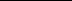 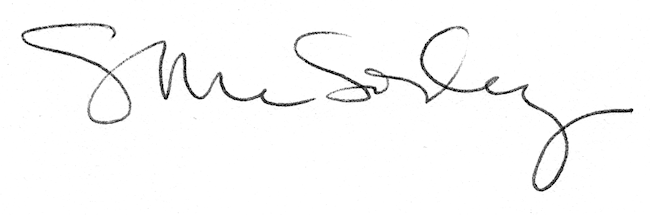 